	BCH ĐOÀN TP. HỒ CHÍ MINH	      ĐOÀN TNCS HỒ CHÍ MINH             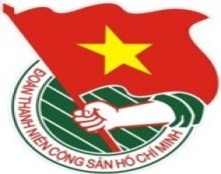 	***		TUẦN	          TP. Hồ Chí Minh, ngày 26 tháng 7 năm 2020	31/2020LỊCH LÀM VIỆC CỦA BAN THƯỜNG VỤ THÀNH ĐOÀN(Từ 27-7-2020 đến 02-8-2020) ---------* Trọng tâm: Ngày hoạt động cao điểm “Chiến sĩ tình nguyện chung tay xây dựng nông thôn mới”.* Lịch làm việc thay thư mời trong nội bộ cơ quan Thành Đoàn.Lưu ý: Các đơn vị có thể tải lịch công tác tuần tại Trang thông tin điện tử Văn phòng Thành Đoàn vào ngày Chủ nhật hàng tuần.	TL. BAN THƯỜNG VỤ THÀNH ĐOÀN	CHÁNH VĂN PHÒNG	(đã ký)	Đỗ Phan Như NguyệtNGÀYGIỜNỘI DUNG - THÀNH PHẦNĐỊA ĐIỂMTHỨ HAI27-707g00✪  Dự Lễ viếng Nghĩa trang Liệt sĩ Thành phố nhân kỷ niệm 73 năm Ngày Thương binh - Liệt sĩ (27/7/1947 - 27/7/2020) (TP: đ/c T.Phương)Theo thư mờiTHỨ HAI27-708g00  Dự Hội nghị tập huấn trực tuyến trang bị kiến thức về phát triển kinh tế và chương trình “Mỗi xã một sản phẩm - OCOP” (TP: đ/c M.Hải, M.Linh, Trung tâm HTTNKN, cơ sở Đoàn theo Thông báo số 1529-TB/TĐTN-BMT.ANQP.ĐBDC) Trung tâm HTTNKNTHỨ HAI27-708g30✪Dự Hội thảo khoa học “Nhận diện âm mưu, thủ đoạn chống phá của các thế lực thù địch đối với thanh niên hiện nay và kiến nghị các giải pháp” (TP: đ/c T.Nguyên)Học viện Chính trị Khu vực IITHỨ HAI27-708g45✪📷  Dự Lễ khánh thành Công trình Không gian Tuổi trẻ Đại học Quốc gia TP. Hồ Chí Minh Quảng trường Cột mốc chủ quyền quần đảo Trường Sa (TP: đ/c T.Phương, N.Linh, Đ.Nguyên)Ký túc xá Khu B - ĐHQG-HCMTHỨ HAI27-710g45✪  Dự Lễ kết nạp Đảng viên mới (TP: đ/c T.Phương, Đ.Nguyên)Theo thư mờiTHỨ HAI27-714g00  Họp giao ban Thường trực - Văn phòng (TP: đ/c T.Phương, Thường trực Thành Đoàn, lãnh đạo Văn phòng)P.B2THỨ HAI27-715g00Hành trình “Tiếp bước chân những người anh hùng”, thăm và tặng quà các gia đình chính sách, gia đình thương binh, liệt sĩ trên địa bàn thành phố của Công đoàn - Đoàn Thanh niên Xây dựng Đoàn 1 và sinh hoạt chuyên đề Chi bộ Xây dựng Đoàn 1 (TP: đ/c Tr.Quang, P.Thảo, Đảng viên, Đoàn viên Xây dựng Đoàn 1)Bảo tàng chứng tích chiến tranhTHỨ HAI27-718g00✪  Dự Chương trình văn nghệ “Thắm tình quân dân” (TP: đ/c H.Trân, T.Thủy)Huyện Củ ChiTHỨ ba28-7
THỨ ba28-7(TIẾP THEO)08g00Công đoàn Cơ quan Thành Đoàn dâng hoa Tượng Bác Hồ với thiếu nhi và Tượng Bác Tôn nhân kỷ niệm 91 năm Ngày thành lập Công đoàn Việt Nam (28/7/1929 - 28/7/2020) (TP: đ/c Tr.Quang, Q.Đạt, Ban Chấp hành Công đoàn Cơ quan Thành Đoàn, Thường trực các Công đoàn trực thuộc)NTN TP, Bảo tàng Tôn Đức ThắngTHỨ ba28-7
THỨ ba28-7(TIẾP THEO)09g00  Dự Hội nghị quy trình sắp xếp các cơ quan báo chí Thành phố Hồ Chí Minh đến hết năm 2020 (giai đoạn 1) (TP: đ/c T.Nguyên, T.Toàn)Trung tâm Báo chí Thành phốTHỨ ba28-7
THỨ ba28-7(TIẾP THEO)09g00  Dự Lễ kết nạp Đảng viên chiến sĩ Hành quân xanh Quận Tân Bình (TP: đ/c H.Trân)Cơ sởTHỨ ba28-7
THỨ ba28-7(TIẾP THEO)13g30  Dự Hội nghị cán bộ chủ chốt, Hội nghị lần thứ 44 Ban Chấp hành Đảng bộ Thành phố (TP: đ/c T.Phương) Theo thư mờiTHỨ ba28-7
THỨ ba28-7(TIẾP THEO)13g30Dự Lễ kỷ niệm 91 năm Ngày thành lập Công đoàn Việt Nam (TP: đ/c Tr.Quang)NVHTNTHỨ ba28-7
THỨ ba28-7(TIẾP THEO)14g00  Họp Đoàn kiểm tra công tác Đội và phong trào thiếu nhi (Đoàn số 4) (TP: đ/c T.Nguyên, H.Trân, thành phần theo Thông báo số 1482-TB/TĐTN-BTN)P.A1THỨ ba28-7
THỨ ba28-7(TIẾP THEO)14g00  Dự Hội thảo "Thúc đẩy hoạt động đổi mới sáng tạo phục vụ sản xuất nông nghiệp thích ứng với biến đổi khí hậu tại các tỉnh Đồng bằng sông Cửu Long" (TP: đ/c K.Thành, Đ.Sự, Trung tâm PTKHCNT)Đại học Bạc LiêuTHỨ ba28-7
THỨ ba28-7(TIẾP THEO)16g00Họp triển khai phần mềm đánh giá thi đua cơ sở Đoàn khu vực các trường Đại học - Cao đẳng - Trung cấp năm học 2019 - 2020 (TP: đ/c T.Phương, N.Linh, N.Nguyệt, P.Lâm, Ban TNTH, VP, đại diện Thường trực cơ sở Đoàn khu vực các trường Đại học - Cao đẳng - Trung cấp) HTTHỨ ba28-7
THỨ ba28-7(TIẾP THEO)20g00  📷Lễ tiễn các chiến sĩ tình nguyện Kỳ nghỉ hồng mặt trận Đảo Thổ Chu, Huyện Phú Quốc, Tỉnh Kiên Giang năm 2020 (TP: đ/c M.Hải, H.Minh, T.Tuấn, Ban CNLĐ, các chiến sĩ tình nguyện)Sảnh cơ quanTHỨ Tư29-7THỨ Tư29-7(TIẾP THEO)08g00Dự Hội nghị sơ kết công tác dân vận và quy chế dân chủ 06 tháng đầu năm, triển khai nhiệm vụ 06 tháng cuối năm 2020 (TP: đ/c M.Hải)Trung tâm Hội nghị Thành phốTHỨ Tư29-7THỨ Tư29-7(TIẾP THEO)08g00  Dự Hội nghị trực tuyến trao đổi giải pháp nâng cao chỉ số hiệu quả quản trị và hành chính công cấp tỉnh (PAPI) trên địa bàn thành phố Hồ Chí Minh (TP: đ/c H.Minh)UBNDThành phốTHỨ Tư29-7THỨ Tư29-7(TIẾP THEO)14g00  Làm việc theo chuyên đề với một số trường Đại học, Cao đẳng (TP: đ/c N.Linh, Ban TNTH, đại diện Ban TG, các trường Đại học, Cao đẳng theo thư mời)P.C6THỨ Tư29-7THỨ Tư29-7(TIẾP THEO)14g00  Họp thống nhất phân công Chương trình tuyên dương “Cán bộ, chiến sĩ Công an nhân dân trẻ, giỏi, tiêu biểu” năm 2020 (TP: đ/c H.Trân, H.Bảo, V.Nam, Đoàn Công an Thành phố)P.A1THỨ Tư29-7THỨ Tư29-7(TIẾP THEO)15g00Làm việc với Văn phòng Thành Đoàn về chương trình công tác 06 tháng đầu năm 2020 (TP: đ/c T.Phương, N.Nguyệt, P.Lâm, H.Thạch, X.Diện, tổ trưởng các tổ thuộc Văn phòng) P.B2THỨ Tư29-7THỨ Tư29-7(TIẾP THEO)16g00  Làm việc với Công ty Yamaha Việt Nam (TP: đ/c M.Hải, H.Trân, V.Nam) P.A1THỨ Tư29-7THỨ Tư29-7(TIẾP THEO)17g00✪Dự họp mặt đại biểu Thanh niên xung phong các tỉnh, thành năm 2020 (TP: đ/c M.Hải)Theo thư mờiTHỨ NĂM30-7THỨ NĂM30-7(TIẾP THEO)06g30  Chương trình Lễ khai mạc Trại hè Học Kỳ Hồng năm 2020 (TP: đ/c H.Minh, T.Nghiệp)NTN TPTHỨ NĂM30-7THỨ NĂM30-7(TIẾP THEO)08g00  Dự giám sát việc thực hiện Thông báo số 4819-TB/TU ngày 21/02/2020 của Ban Thường vụ Thành ủy về tổ chức đợt thi đua 200 ngày chào mừng Đại hội Đảng bộ các Quận, Huyện và Đại hội đại biểu Đảng bộ Thành phố lần thứ XI, nhiệm kỳ 2020 - 2025 tiến tới Đại hội đại biểu toàn quốc lần thứ XIII của Đảng (TP: đ/c M.Hải)Quận 6THỨ NĂM30-7THỨ NĂM30-7(TIẾP THEO)08g00  Dự Hội nghị tổng kết 10 năm thực hiện các dự án Thanh niên xung phong tham gia phát triển kinh tế (TP: đ/c H.Trân, T.Thủy)Hội trường LLTNXP Thành phốTHỨ NĂM30-7THỨ NĂM30-7(TIẾP THEO)08g30  Dự họp mặt kỷ niệm 90 năm Ngày truyền thống ngành Tuyên giáo của Đảng (01/8/1930 - 01/8/2020), 70 năm thành lập Ban Tuyên huấn Thành ủy Sài Gòn - Chợ Lớn (11/1949 - 11/2019) (TP: đ/c T.Phương, T.Nguyên)Nhà hátThành phốTHỨ NĂM30-7THỨ NĂM30-7(TIẾP THEO)11g00Họp Ban Chỉ đạo hoạt động hè năm 2020 (TP: đ/c T.Phương, M.Hải, T.Hà, T.Nguyên, P.Thảo, N.Linh, Tr.Quang, H.Minh, H.Trân, N.Nguyệt) P.B2THỨ NĂM30-7THỨ NĂM30-7(TIẾP THEO)14g00Họp Tiểu ban nội dung Đại hội đại biểu Hội Sinh viên Việt Nam TP. Hồ Chí Minh lần thứ VI, nhiệm kỳ 2020 - 2023 (TP: đ/c T.Phương, N.Linh, thành phần theo Thông báo số 1443-TB/TĐTN-BTNTH)P.B2THỨ NĂM30-7THỨ NĂM30-7(TIẾP THEO)14g00  Sinh hoạt Chi bộ Xây dựng Đoàn 2 (TP: đ/c T.Nguyên, Đảng viên Chi bộ)NVHTNTHỨ NĂM30-7THỨ NĂM30-7(TIẾP THEO)14g00Họp Tiểu ban Hậu cần - An ninh Đại hội đại biểu Hội Sinh viên Việt Nam TP. Hồ Chí Minh lần thứ VI, nhiệm kỳ 2020 - 2023 (TP: đ/c T.Hà, H.Minh, N.Nguyệt, H.Thạch, P.Lâm)P.A9THỨ NĂM30-7THỨ NĂM30-7(TIẾP THEO)14g00Giám sát chuyên đề hoạt động của Ủy ban Kiểm tra  Quận - Huyện Đoàn và tương đương (TP: đ/c P.Thảo, thành viên Đoàn kiểm tra theo Kế hoạch số 05-KH/UBKT)Quận Đoàn 1THỨ NĂM30-7THỨ NĂM30-7(TIẾP THEO)15g30Họp Đoàn đại biểu tham dự Đại hội Cháu ngoan Bác Hồ toàn quốc năm 2020 (TP: đ/c T.Hà, Ban TN, đại biểu Cháu ngoan Bác Hồ toàn quốc)P.A1THỨ NĂM30-7THỨ NĂM30-7(TIẾP THEO)17g00📷Lễ tổng kết Hội thi Chỉ huy Đội giỏi lần thứ 24 - năm 2020 (TP: đ/c T.Phương, T.Hà, Ban TN, NTN TP)NTN TPTHỨ NĂM30-7THỨ NĂM30-7(TIẾP THEO)17g30  Dự Lễ khai mạc Trại Rèn luyện bậc 1 Quận 10 (TP: đ/c H.Trân)NTN Quận 10THỨ SÁU31-708g00Họp Ban Chỉ đạo thực hiện Chỉ thị 19 của Ban Thường vụ Thành uỷ về thực hiện Cuộc vận động “Người dân không xả rác ra đương và kênh rạch vì thành phố sạch và giảm ngập nước” (TP: đ/c T.Phương) Theo thư mờiTHỨ SÁU31-708g00✪📷Lớp tập huấn Hội đồng huấn luyện công tác Đội Thành phố năm 2020 - 02 ngày (TP: đ/c T.Hà, T.Phúc (TĐ LTT), T.Nghiệp, Ban TN, Ban Tổ chức Lớp tập huấn theo Thông báo số 1526-TB/TĐTN-BTN)Trường Đoàn Lý Tự TrọngTHỨ SÁU31-713g00  Dự họp mặt cán bộ Tuyên giáo nhân kỷ niệm 90 năm Ngày truyền thống ngành Tuyên giáo của Đảng (01/8/1930 - 01/8/2020) - 02 ngày (TP: đ/c T.Nguyên, T.Toàn)Trung ương Cục Miền Nam, TỉnhTây NinhTHỨ SÁU31-715g00  Hội nghị sơ kết hoạt động Công đoàn Cơ quan Thành Đoàn 06 tháng đầu năm 2020 (TP: đ/c T.Phương, Tr.Quang, Ban Chấp hành Công đoàn Cơ quan Thành Đoàn, theo thư mời)Cty TNHH MTV Nhà xuất bản TrẻTHỨ BẢY01-807g00  📷Dự Lễ ra mắt các đội hình tình nguyện Chương trình "Tiếp sức mùa thi" năm 2020 (TP: đ/c M.Hải, N.Linh, Trung tâm HTHSSV)Đại học Sài GònTHỨ BẢY01-807g00  Dự hoạt động tình nguyện Kỳ nghỉ hồng của Cụm Hành chính sự nghiệp tại mặt trận Tỉnh Trà Vinh (TP: đ/c H.Minh, Cụm Hành chính sự nghiệp)Tỉnh Trà VinhTHỨ BẢY01-818g00✪  Dự Chương trình văn nghệ “Hoa của Đất” (TP: đ/c H.Trân, V.Nam)Huyện Cần GiờCHỦ NHẬT02-8CHỦ NHẬT02-8(TIẾP THEO)07g00  Dự hoạt động tình nguyện Kỳ nghỉ hồng của Cụm Xây dựng - Giao thông tại mặt trận Huyện Cần Giờ (TP: đ/c H.Minh, Cụm Xây dựng - Giao thông)Huyện Cần GiờCHỦ NHẬT02-8CHỦ NHẬT02-8(TIẾP THEO)07g00  Thực hiện chương trình tham gia xây dựng nông thôn mới năm 2020, tư vấn chuyển giao khoa học kỹ thuật trong sản xuất nông nghiệp cho các mô hình thanh niên làm kinh tế tại 05 huyện (TP: đ/c K.Thành, Đ.Sự, báo cáo viên, Trung tâm PTKHCNT)05 huyện ngoại thànhCHỦ NHẬT02-8CHỦ NHẬT02-8(TIẾP THEO)07g30📷Ngày hoạt động cao điểm “Chiến sĩ tình nguyện chung tay xây dựng nông thôn mới” (TP: đ/c T.Phương, M.Hải, T.Nguyên, T.Hà, Ban Chỉ huy các CT, CDTN hè cấp Thành, cán bộ Thành Đoàn, đơn vị sự nghiệp, cơ sở theo phân công) Các địa bàn tổ chức hoạt độngCHỦ NHẬT02-8CHỦ NHẬT02-8(TIẾP THEO)07g30✪Dự chương trình khai mạc Ngày hoạt động cao điểm “Chiến sĩ tình nguyện chung tay xây dựng nông thôn mới” tại Huyện Nhà Bè (TP: đ/c T.Phương, Ban QT) Theo thư mờiCHỦ NHẬT02-8CHỦ NHẬT02-8(TIẾP THEO)07g30  Khai mạc Chương trình huấn luyện kỹ năng thực hành xã hội “Học làm chiến sĩ Công an nhân dân” năm 2020 (TP: đ/c M.Hải, H.Bảo)NVHTNCHỦ NHẬT02-8CHỦ NHẬT02-8(TIẾP THEO)13g30  📷Vòng Bán kết 1 - Bảng A - Hội thi tìm hiểu Chủ nghĩa Mác - Lênin, Tư tưởng Hồ Chí Minh “Ánh sáng thời đại” lần 9 - năm 2020 (TP: đ/c N.Linh, Ban TNTH, thành viên các đội thi theo Thông báo số 1512-TB/TĐTN-BTNTH)NVHTN